Canevas pour la rédaction d’une annoncePar la transmission de ce document, l’unité confirme que le financement du poste est assuré. Pour toute information sur le processus commun de recrutement à l’EPFL, veuillez consulter ici.Informations généralesAnnonce (English below)L’annonce peut être publiée en français ou en anglais. Au préalable, veuillez lire les quelques règles de base pour la rédaction d’annonces publiées sur https://rh.epfl.ch/FormulairesRH (section Engagement).
Version françaiseVersion anglaiseGestion des candidatures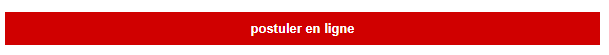 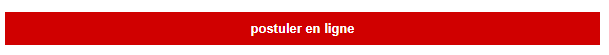 Publication de l’annoncePar défaut, l’annonce est publiée seulement sur le site web EPFL (emploi.epfl.ch).Sur demande, l’annonce peut être publiée également sur Jobup, mais UNIQUEMENT pour les postes de type Administratif, Technique, IT et Conduite / Etat-major.Si publication sur Jobup, veuillez impérativement nous indiquer la / les catégorie.s souhaitée.s dans le champ ci-dessous en remplissant le domaine d’activité ainsi que le domaine spécialisé. Vous trouverez ces informations sur Jobup via le lien https://www.jobup.ch/fr/recherche-avancee-empois/.Exemple d’annonce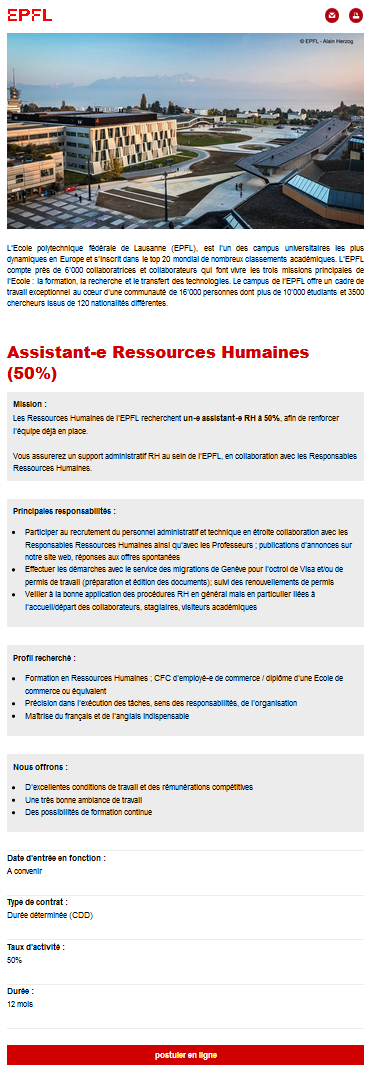 A transmettre aux Ressources Humaines par e-mailIntitulé du posteLieu de travail Lausanne	 Genève	 Fribourg	 Neuchâtel Sion	 Basel	 Villigen Lausanne	 Genève	 Fribourg	 Neuchâtel Sion	 Basel	 Villigen Lausanne	 Genève	 Fribourg	 Neuchâtel Sion	 Basel	 VilligenFonction Administratif	 IT Technique	 Conduite / Etat-major Assistant scientifique	 Post-doc / Collaborateur scientifique Administratif	 IT Technique	 Conduite / Etat-major Assistant scientifique	 Post-doc / Collaborateur scientifique Administratif	 IT Technique	 Conduite / Etat-major Assistant scientifique	 Post-doc / Collaborateur scientifiqueFaculté / VPUnité(acronyme de l’unité EPFL [ex. CVLAB])Responsable(la personne en charge du traitement des candidatures)Assistant.e du responsable(l’assistant.e administratif.ve d’unité qui traitera les candidatures)Autre.s responsable.s(si un comité de sélection est mis en place)Type de contrat CDI CDD CDI CDD CDI CDDTaux d'occupation  Temps plein Temps partiel%Centre Financier (CF)(numéro)Intitulé du posteVotre missionPrincipales tâches et responsabilitésVotre profilNous offronsDate d'entrée en fonctionTaux d'occupationDurée du contrat (si CDD)Contact (optionnel / remarque : cela peut générer de nombreuses sollicitations et l’envoi de candidatures en dehors du système e-Recruitment)Contact (optionnel / remarque : cela peut générer de nombreuses sollicitations et l’envoi de candidatures en dehors du système e-Recruitment)Des renseignements complémentaires peuvent être obtenus auprès de M.Mme. X. XXX par e-mail à xxx.xxx@epfl.chDes renseignements complémentaires peuvent être obtenus auprès de M.Mme. X. XXX par e-mail à xxx.xxx@epfl.chJob titleYour missionMain duties and responsibilities includeYour profileWe offerStart dateWork rateDuration (if CDD)Contact (optional / warning: it may trigger a high number of contacts as well as job applications sent outside of the e-Recruitment platform)Contact (optional / warning: it may trigger a high number of contacts as well as job applications sent outside of the e-Recruitment platform)For additional information, please contact M.-Ms. X. XXX by e-mail to xxx.xxx@epfl.chFor additional information, please contact M.-Ms. X. XXX by e-mail to xxx.xxx@epfl.chGestion des candidatures
(choisir 1 des 2 options) Via e-Recruitment (Umantis)Gestion des candidatures
(choisir 1 des 2 options) Par mail sur adresse spécifiée ci-dessousNous vous invitons à faire parvenir votre candidature (lettre de motivation, CV détaillé et copies des certificats) par e-mail à xxx.xxx@epfl.ch.Please send your application (cover letter, detailed resume and copies of certificates) by e-mail to xxxx.xxx@epfl.chCatégorie.s Jobup (obligatoire)Domaine(s) d’activité :      Domaine(s) spécialisé(s) :      